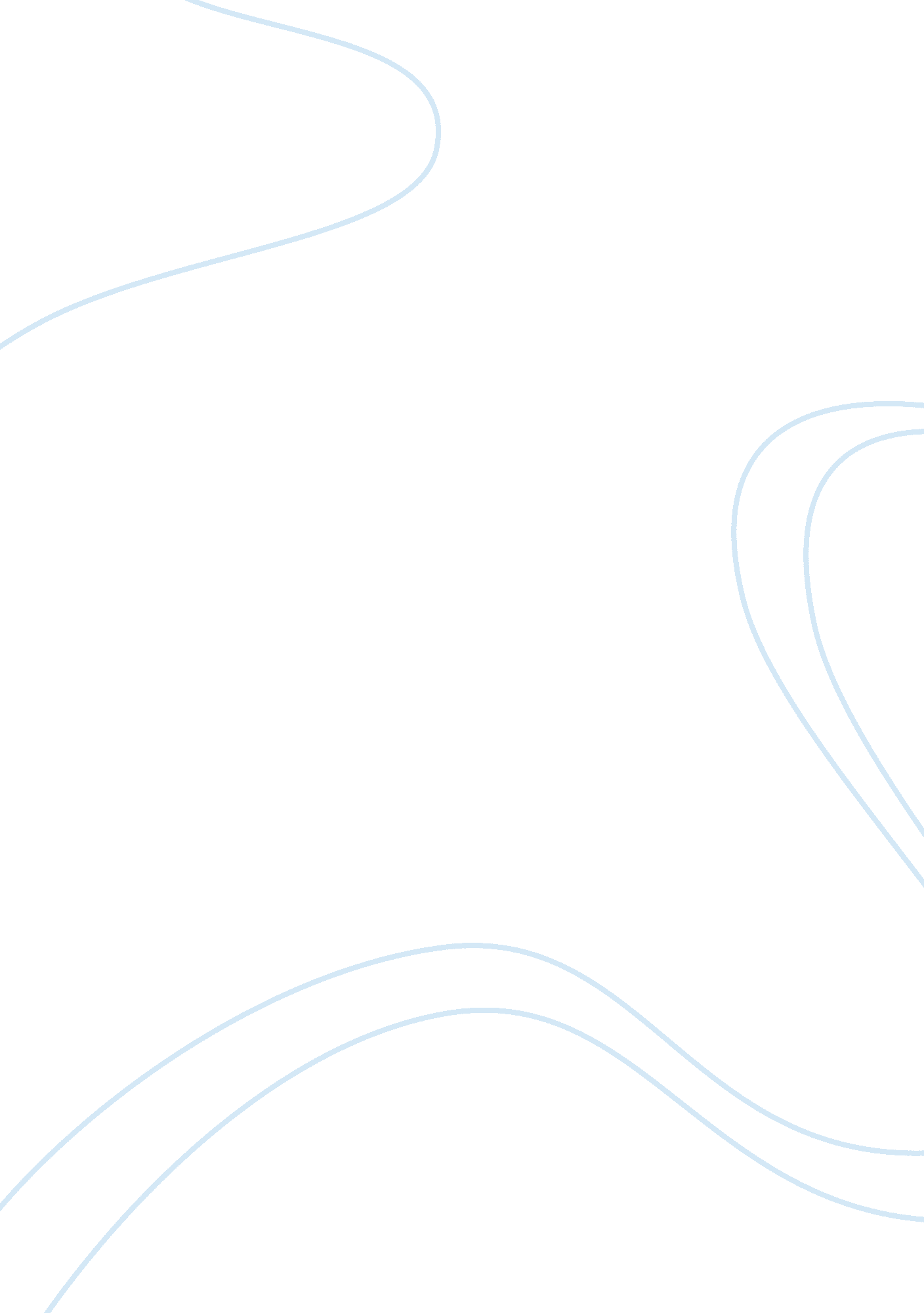 D.c sniper case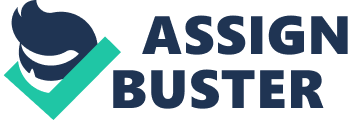 Life experience results in wisdom and therefore is a reasonable basis for interpretations and conclusions: Discussion: It is commonly said the experience comes with age, and causes an overall increase in wisdom in an individual. However, this conception is not correct and lacks practical application. There is a vast majority of people who never learn from their life experiences. They do not learn any lesson and hence, make no increase in their knowledge or wisdom. Life experience may not necessarily contribute towards increasing knowledge. This can be elaborated with the help of an example. Two individuals who have 15 years of experience in two totally different subdivisions of one main field can not be expected to have knowledge about each other’s fields in spite of such a vast experience (Turvey, 2008, p. 139). Owing to the inefficiency of life experience in increasing a criminal in wisdom or knowledge, it is important not to hold this factor as a basis for interpretations and drawing conclusions in the criminal profiling. Life experience should not be considered as a valid means of judging a criminal’s wisdom or knowledge. It is more important to give due consideration to the specific field in which the experience has been gained. Criminal profiling of a serial killer can involve life experience as a tool for judging the criminal’s capability to kill and evaluating the techniques he/she has been making use of. To conclude all that has been said above, life experience in general can not be conceived as a scale of a criminal’s wisdom until the specificities are looked into. References: Turvey, B. E. (2008). Criminal profiling: an introduction to behavioral evidence analysis. 3rd Ed. UK: Elsevier Inc. 